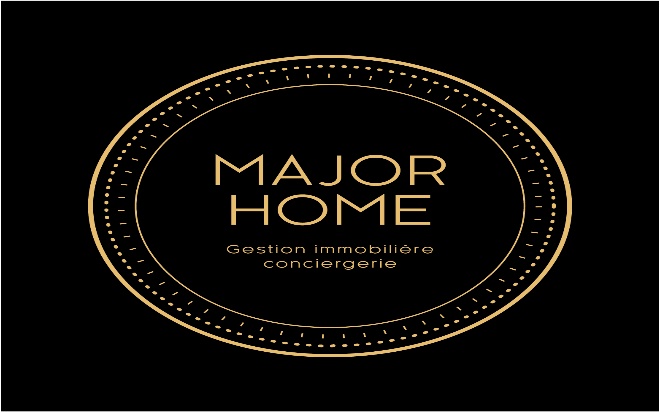 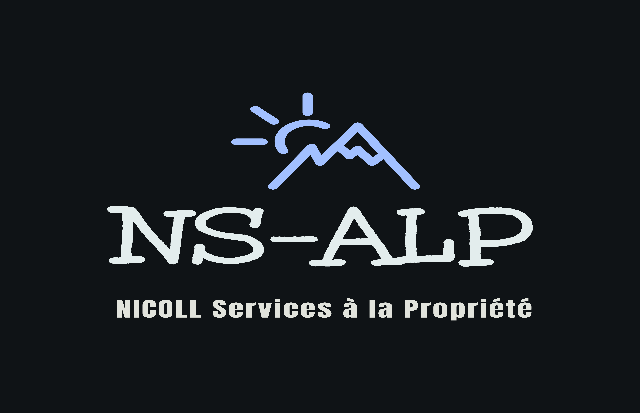 Votre fonctionnement avec nous en 2020-2021Transmission planning, Occupation de votre appartement (locataire /ou vous) richardnicky-ns@majorhome.eu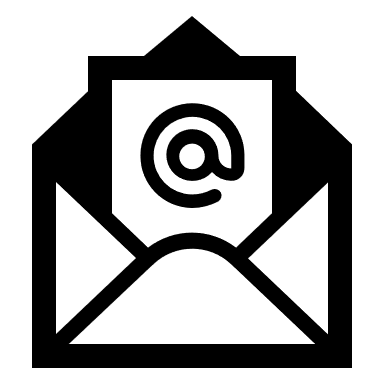  06.10.69.68.21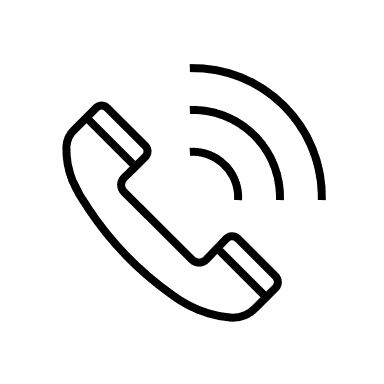 Paiement / Facturation Comptabilité :RIB Iban : FR76 3000 4031 3000 0111 8063 665Bic : BNPAFRPPXXXnaffissa.moussouni@majorhome.euBesoin en gestion immobilière(Location de biens, gestions loyers.)marion@majorhome.euDirecteur exploitationMénage, Check in - check out richardnicky-ns@majorhome.eu06.10.69.68.21